Интеллектуальная игра «Занимательная математика» 23.04.2024г.Цель: повышение интереса учащихся к изучению математики.Задачи:– развивать логическое мышление, творческую активность, познавательные способности;– воспитывать культуру общения, чувство ответственности за коллектив в процессе творческой работы.Участники игры: две команды по шесть человек, ведущий, жюри (педагоги и учащиеся), зрители.Оборудование: на доске надпись с названием мероприятия, изображение совы (символ мудрости), ребусы, названия конкурсов, листы с фигурами и чистые листы бумаги.– столы для команд и членов жюри, таблички с названиями команд.– для жюри – листы-протоколы, в которых указаны названия конкурсов;– для конкурсов – листы бумаги для записей, карандаши по числу участников, секундомер, набор букв для игры «Собери слово»,  для конкурса «Сосчитайте» – большой треугольник (на доске).Ход мероприятияВедущий: Добрый день, дорогие друзья! Здравствуйте, дорогие ребята и уважаемые взрослые! Сегодня мы с вами проведём интеллектуальную игру «Занимательная математика» с участием двух команд, которые объединили самых умных и эрудированных ребят 3 и 4 классов. Поприветствуем этих смельчаков! Я приглашаю команду «Умники» и команду «Знатоки» занять свои места. (Под весёлую музыку участники команд занимают места за столами).Ведущий: Конкурс есть конкурс, в нём могут быть победители и побеждённые, а значит, нам необходима команда, которая поможет беспристрастно оценить ответы участников конкурсной программы. Итак, разрешите мне представить наше жюри. Ведущий: Помните, что активная работа болельщиков может принести дополнительные очки командам.(Дети читают стихи.)1.Ах, эта математика —  Наука очень строгая.Учебник математики  Всегда берёшь с тревогою.2.И правила, и формулы-  Всё так легко забыть.  Но всё ж без математики  Нам невозможно жить! 3.Любите математику  И вы поймёте вдруг,  Что правда: «Математика –Царица всех наук!» 1-й конкурс. «Разминка»Работает отлично твоя голова: пять плюс один получается… (6)Вышел зайчик погулять: лап у зайца ровно…(4)Ты на птичку посмотри: ног у птицы ровно…(2)Говорил учитель Ире, что два больше, чем…(1)Ходит в народе такая молва: шесть минус три получается..(3)На уроках будешь спать – за ответ получишь…(2)У бабушки Даши внучка Маша, кот Пушок, собака Дружок. Сколько у бабушки внуков? (Одна внучка, Маша).У Толи 2 пары варежек. Сколько варежек на левую руку?Вы готовы приступать к заданиям? Тогда мы начинаем.Ведущий: Разминка закончилась, а я предоставляю слово жюри. 2-й конкурс. «Собери слово»Ведущий: Второй конкурс нашего мероприятия называется «Собери слово». Как говорит название, вам необходимо из букв собрать слова, которые имеют отношение к математике, и объяснить их значения. За каждое верное слово команда получает по два балла. Т. е., максимально за этот конкурс команда может набрать шесть баллов. (Предлагаемые слова: килограмм, километр, задача, квадрат).Ведущий: Время для составления слов закончилось. Я попрошу наших молодых членов жюри проверить правильность выполнения задания.Слово жюри, подведение итогов двух конкурсов. 3-й конкурс. «Ребусы»Ведущий: Мы переходим к третьему конкурсу. Это будут «Ребусы». Представитель каждой команды выходит к доске, переворачивает листок и отгадывает ребус. За каждый правильный ответ команда получает один балл. Если команда не знает ответа на вопрос, право ответить на него переходит к другой команде.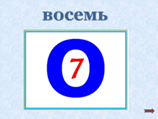 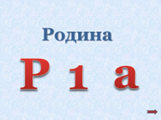 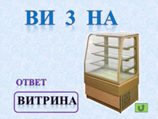 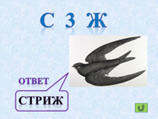 3бунаВи3наКо100чкаР1а40 каПо100вой7яС3жкаСмор1аС3ж100лРо100кПо2лПи100летАк3са4-й конкурс. Подвижная игра «Собери числа»Ведущий: Перед вами на полу числа. По команде ведущего вы ногой быстро подвигаете к себе нужное число. Число остается у того, кто быстрее сможет подвинуть его к себе правой ногой. У кого в конце игры соберется больше чисел, тот и выигрывает и получает балл для команды.5-й конкурс «Быстро отвечай»Сколько орехов в пустом стакане? (нисколько, стакан пустой)Сколько хвостов у семи китов? (7)Сколько колец на олимпийском флаге? (5)Сколько носов у двух псов? (2)Сколько козлят съел волк? (6)Сколько пальчиков у четырёх мальчиков? (40)Как называется наука о числах? (математика)Сколько ушей у пяти малышей? (10)Какая геометрическая фигура имеет три угла? (треугольник)Сколько в двух неделях дней? (14)Как называется знак сложения? (плюс)Сколько букв в русском алфавите? (33)Кто быстрее долетит до цветка: паук или гусеница? (никто - летать не умеет)Сколько букв в слове «школа»? (5)Сколько слогов в слове «Буратино»? (4)Сколько десятков в числе «18»? (1)Сколько пальцев на двух руках? (10)Сколько слогов в слове «карандаш»? (3)Как назвать число, в котором 7 десятков?Если младенца Кузю взвесить вместе с бабушкой - получится 59 кг. Если взвесить бабушку без Кузи - получится 54 кг. Сколько весит Кузя без бабушки? 5Рост Кати 1 м 75 см. Вытянувшись во весь рост, она спит под одеялом, длина которого 155 см. Сколько сантиметров Кати торчит из-под одеяла? 20 см.Сколько дырок окажется в клеенке, если во время обеда 12 раз проткнуть ее вилкой с 4 зубчиками? 48.Допустим, что ты решил прыгнуть в воду с высоты 8 метров. И, пролетев 5 метров, передумал. Сколько метров придется тебе еще лететь поневоле? 3 м.Кощей Бессмертный родился в 1123 г, а паспорт получил лишь в 1936 г. Сколько лет прожил он без паспорта. 1936-1123=813.Одна фляка стоит 17 хмуриков. Сколько фляк можно купить на 85 хмурика. 5.6-й конкурс. «Отгадай-ка»Ведущий: Начинаем пятый конкурс, который называется «Отгадай-ка». Этот конкурс проводится для обеих команд одновременно. Вам необходимо отгадать, сколько треугольников вы видите на рисунке.7-й конкурс. Игра «Передай рисунок»Ведущий: Двое ребят будут рисовать на доске фигуры, а команда будет подсказывать с помощью руки, где и что нужно нарисовать.Ведущий: Давайте послушаем жюри, которое огласит результаты шестого, последнего, конкурса. Ведущий:Вот и закончилась игра.Результат узнать пора.Кто же лучше всех трудилсяИ в турнире отличился?Попросим уважаемое жюри подвести итоги.Жюри подсчитывает баллы, подводит итоги, объявляет победителей, отмечает самых внимательных и сообразительных игроков, активных болельщиков.Ведущий:Спасибо за игру. Спасибо за внимание.Желаем к математике вам прилагать старанье.Всего вам доброго, друзья, и до свидания!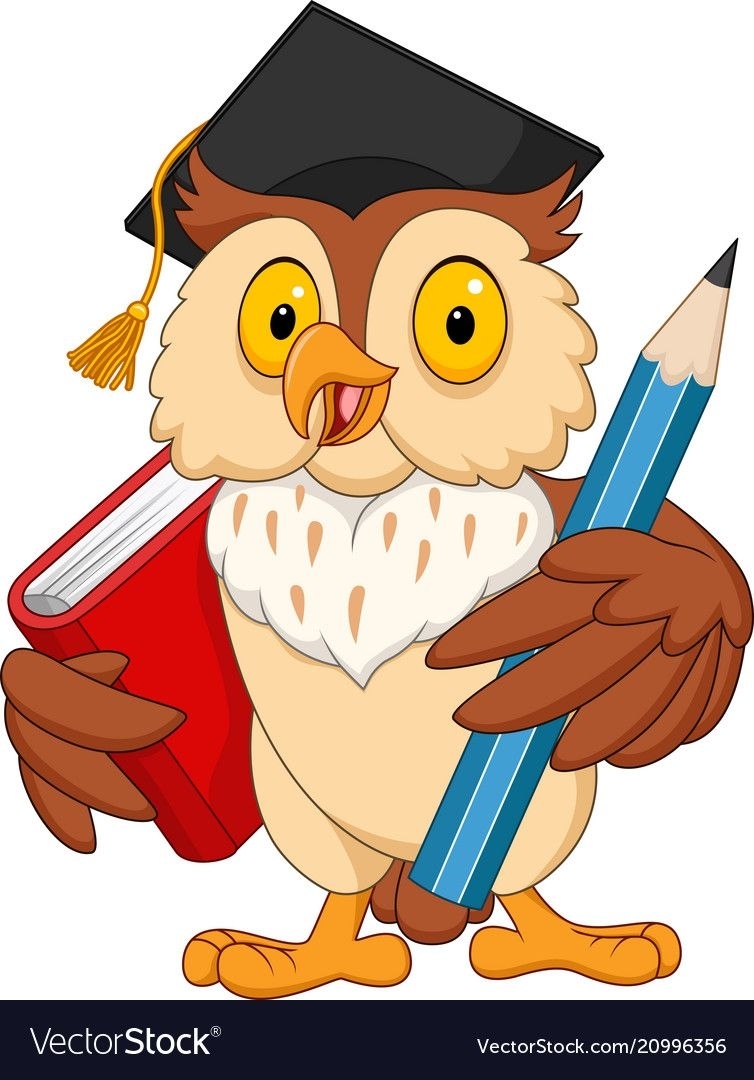 